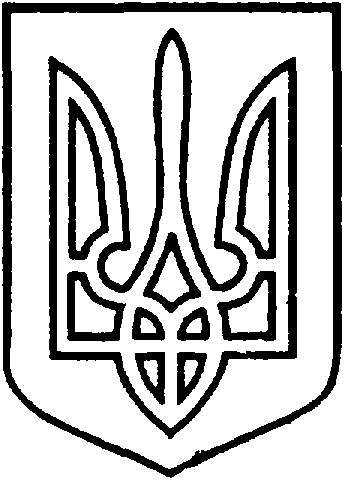 УКРАЇНАВІЙСЬКОВО-ЦИВІЛЬНААДМІНІСТРАЦІЯМІСТАСЄВЄРОДОНЕЦЬКЛУГАНСЬКОЇОБЛАСТІРОЗПОРЯДЖЕННЯКЕРІВНИКА ВІЙСЬКОВО-ЦИВІЛЬНОЇ  АДМІНІСТРАЦІЇЛуганська обл., м. Сєвєродонецьк,бульвар Дружби Народів, 3210серпня 2020  року   № 4Про затвердження Положення про роботуВійськово-цивільної адміністрації міста Сєвєродонецьк Луганської областіКеруючись ст.4 та ч.3 ст.6 Закону України «Про військово-цивільні адміністрації», відповідно до Законів України «Про місцеве самоврядування в Україні»,«Про доступ до публічної інформації», ЗОБОВ’ЯЗУЮ:1. Затвердити Положення про роботу Військово-цивільної адміністрації міста Сєвєродонецьк Луганської області (додається).2.Керівникам структурних підрозділів Військово-цивільної адміністрації міста Сєвєродонецьк Луганської області забезпечити безумовне виконання та дотримання вимог даного Положення.3. Розпорядження підлягає оприлюдненню.4. Контроль за виконанням даного розпорядження залишаю за собою. Керівник військово-цивільної адміністрації				Олександр СТРЮК